Государственное бюджетное общеобразовательное учреждение Самарской области основная общеобразовательная школа № 9 имени Героя Советского Союза И.Д. Ваничкинагорода Новокуйбышевска городского округа Новокуйбышевск Самарской областиструктурное подразделение «Детский сад «Звонкие голоса»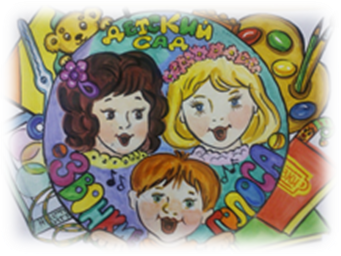 ЛэпбукСборник дидактических игр«Фантазируем, играем, творим»для работы с конструктором LEGO DUPLO и LEGO Classic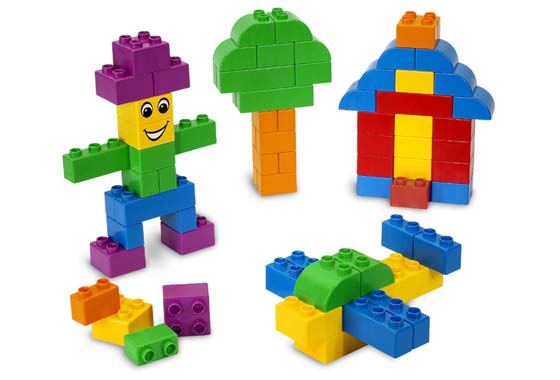 РазработалаО.В. Якушева                           И.В.Глазкова                             воспитатель ГБОУ ООШ № 9  г. Новокуйбышевскаструктурное подразделение  «Детский сад «Звонкие голоса»г.Новокуйбышевск,2022 г.ВведениеВ связи с качественным скачком развития новых технологий в XXI веке обществу требуются люди, способные нестандартно решать актуальные проблемы, вносить новое содержание во все сферы жизнедеятельности. Современные дети живут в эпоху активной информатизации, компьютеризации и роботостроения. Сегодня государство испытывает острую потребность в высококвалифицированных специалистах, обладающих высокими интеллектуальными возможностями. И начинать готовить будущих инженеров нужно не в вузах, а значительно раньше – в дошкольном возрасте, когда у детей особенно выражен интерес к техническому творчеству. Необходимо развивать техническую пытливость мышления, аналитический ум и другие качества личности.Сегодняшним детям дошкольного возраста предстоит работать по профессиям, которых ещё нет. Решать задачи, о которых можно только догадываться, использовать новейшие технологии и изучать новое. Поэтому в настоящее время LEGO должно быть в каждом детском саду. Необходимость использования LEGO - конструирования в обучении детей дошкольного возраста неоспорима.  Дидактические игры, представленные в сборнике «Фантазируем, играем, творим»,  способствуют формированию представления ребёнка о внешних свойствах предметов, развивают пространственное мышление, воображение, конструкторские способности.Я  разработала картотеку дидактических игр с использованием LEGO - конструктора, которые классифицировали по образовательным областям: - Образовательная область «Познавательное развитие», включает такие дидактические игры как: «Теневые карты», «Архитекторы», «Разноцветная последовательность», «Весёлая мозаика», «Горизонталь, вертикаль, диагональ».- Образовательная область «Социально – коммуникативное развитие» включает следующие игры: «Тематическая модель». - Образовательная область «Речевое развитие»: «Сказочная история», «Веселый алфавит». - Образовательная область «Художественно – эстетическое развитие»: «Волшебная инструкция», «Новый  LEGO-герой», «Сапожки для гусенички».  Сборник дидактических игр также направлен на повышение педагогической грамотности родителей в вопросах развития конструкторских способностей детей дошкольного возраста. Ведь роль родителей в развитии конструктивных способностей детей дошкольного возраста является немаловажной.Эффективность воспитательно - образовательной работы в системе дополнительного образования, значительно выше, когда педагоги и родители являются партнёрами, работают совместно и в одном направлении. Использование сборника дидактических игр «Фантазируем, играем, творим» даёт возможность родителям участвовать в  совместных играх и занятиях с детьми на организованных досугах и дома. Задача таких мероприятий – вызвать у родителей желание участвовать вместе с ребёнком в тематическом конструировании, дать им возможность получить навыки взаимодействия с детьми на основе сотрудничества и равноправных отношений.        В дальнейшем я планирую дополнить сборник играми с конструктором LEGO Education WeDo, ведь с его изучения начинается первое знакомство ребят со сложными программируемыми механизмами.«Веселая  мозаика»        Возраст 6-8 летМатериал: конструктор LegoClassic, прямоугольные или квадратные плато (по количеству воспитанников), карты со схемами.Цель: развивать внимание, наблюдательность, умение соотнести изображение на схеме и на плато.Описание игры: воспитанники собирают мозаику по предложенному образцу и за определенное время.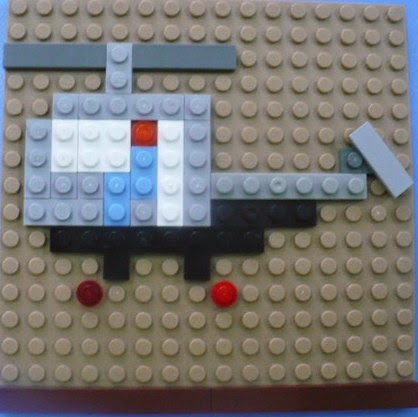 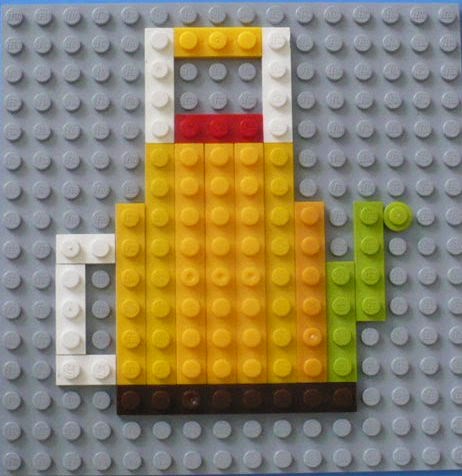 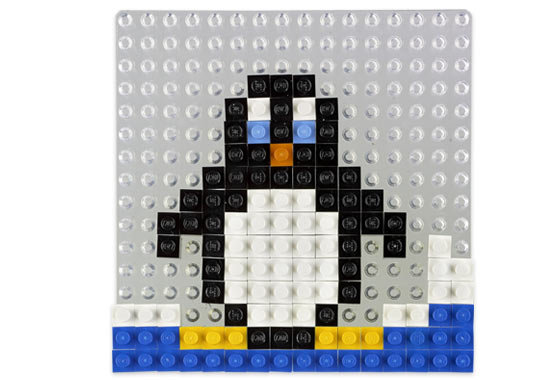 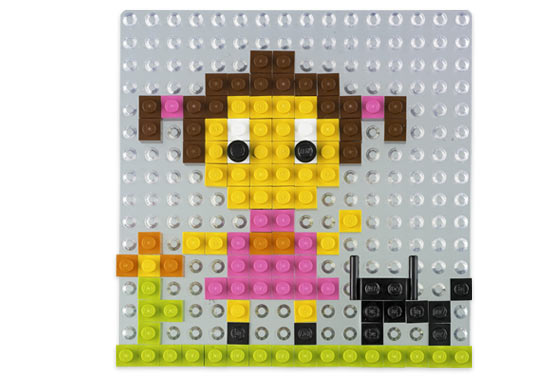 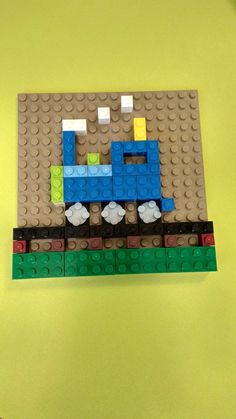 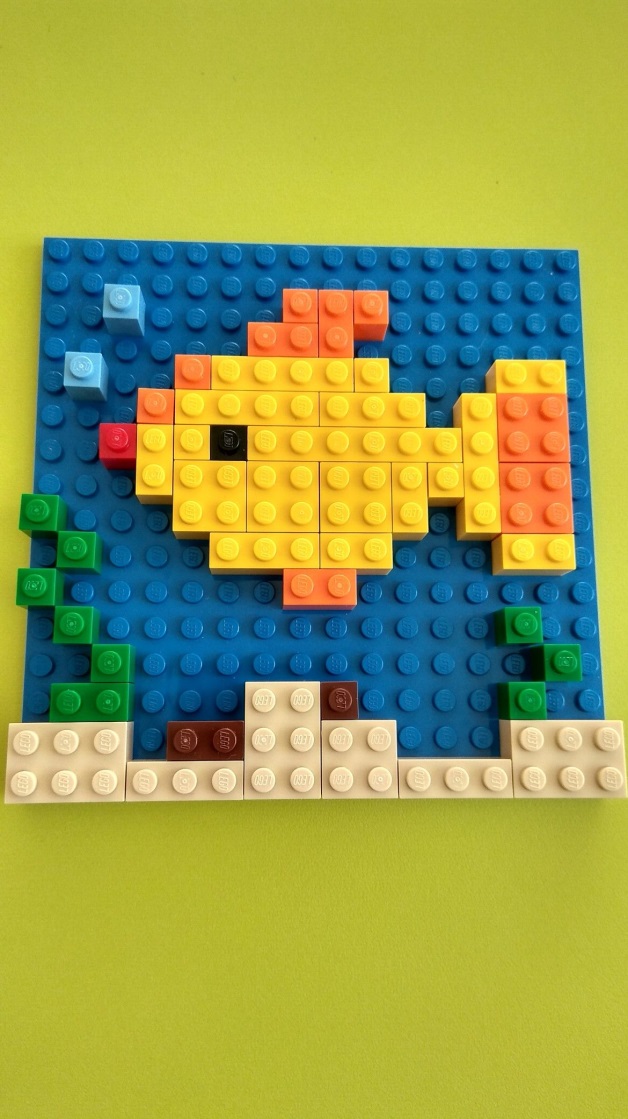  «Сказочная история»Возраст 5-8 летМатериал: карточки с изображением сюжетных картинок из серии LegoDUPLO, LegoClassic.Цель: развивать фантазию, наблюдательность, речь, творческое мышление, умение составлять рассказ по картинке.Описание игры: каждому игроку представлена карточка с изображением определённого сюжета, по которой ему нужно придумать сказку или историю. В игре могут участвовать несколько человек. По результатам таких игр можно составлять сборники сказок и удивительных историй, придуманных детьми.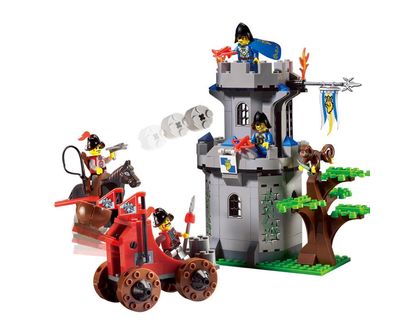 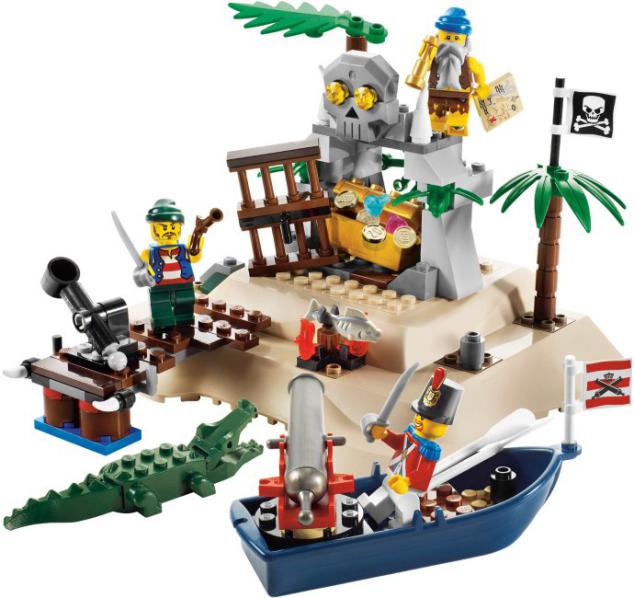   «Пиратский остров»                                                         «Рыцарский замок»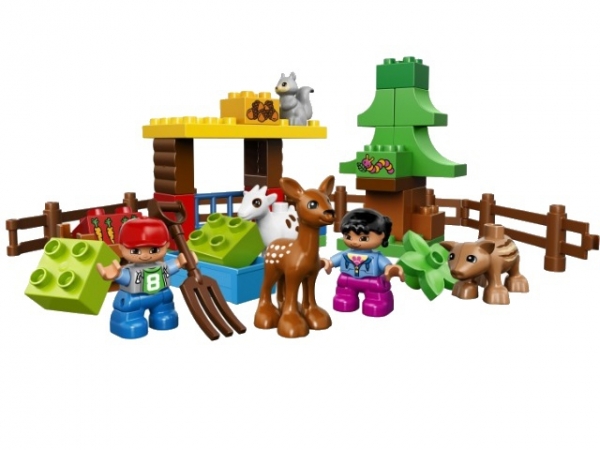 «Лесные жители» «Теневые карты»     Возраст 5-8 летМатериал: теневые карт-схемы,  LegoDUPLO.Цель: развивать мышление, наблюдательность, воображение, умение соотнести изображение на схеме с деталями LegoDUPLO.Описание игры: на картах  изображена только тень Lego - модели, воспитанникам нужно собрать постройку, не заходя за контур, используя детали любого, понравившегося  им цвета. Выкладывать детали  LegoDUPLO нужно прямо на карте. Также можно попросить игроков придумать названия, получившимся моделям.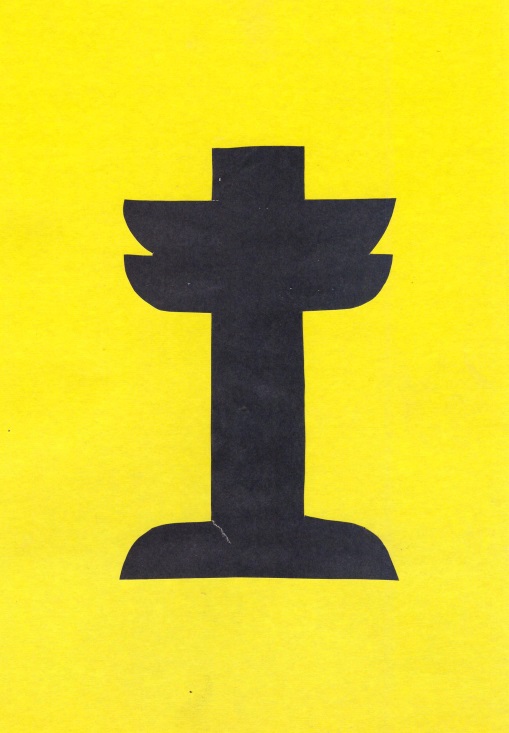 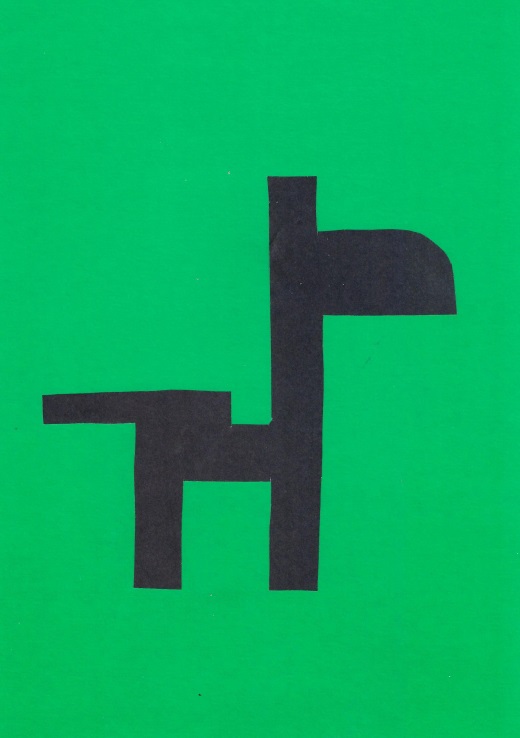 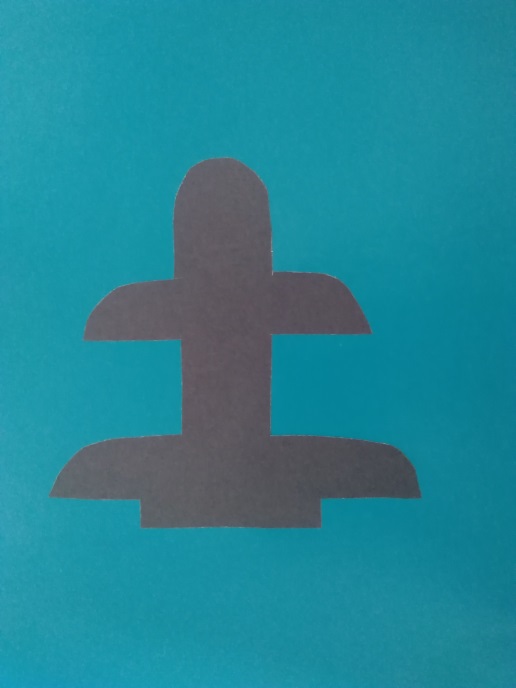 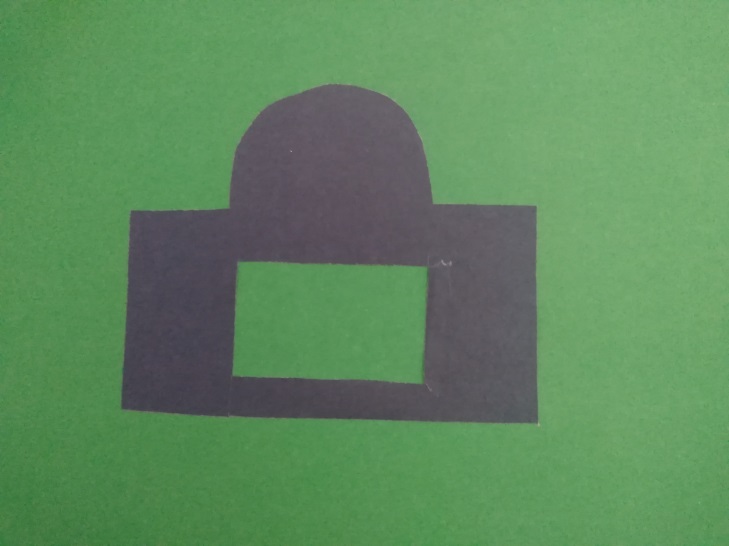 «Архитекторы»Возраст 5-8 летМатериал: цветные карт-схемы с образцом постройки,  LegoDUPLO.Цель: развивать мышление, наблюдательность, воображение, умение соотнести изображение на схеме с деталями LegoDUPLO.Описание игры: на картах  изображена постройка, воспитанникам нужно собрать точно такую же постройку, используя детали определенного цвета. Также можно попросить игроков придумать названия, получившимся моделям.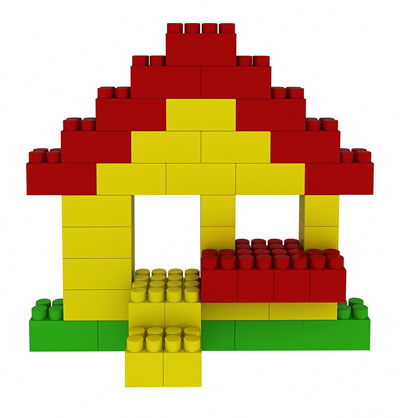 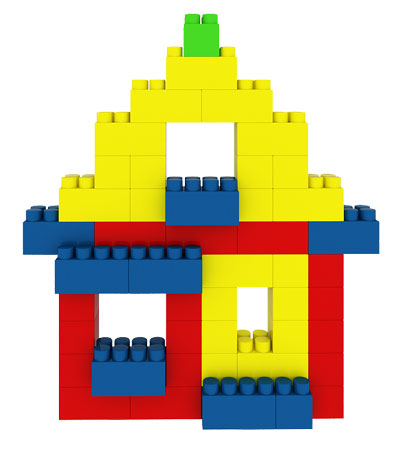 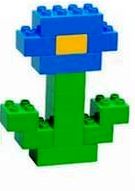 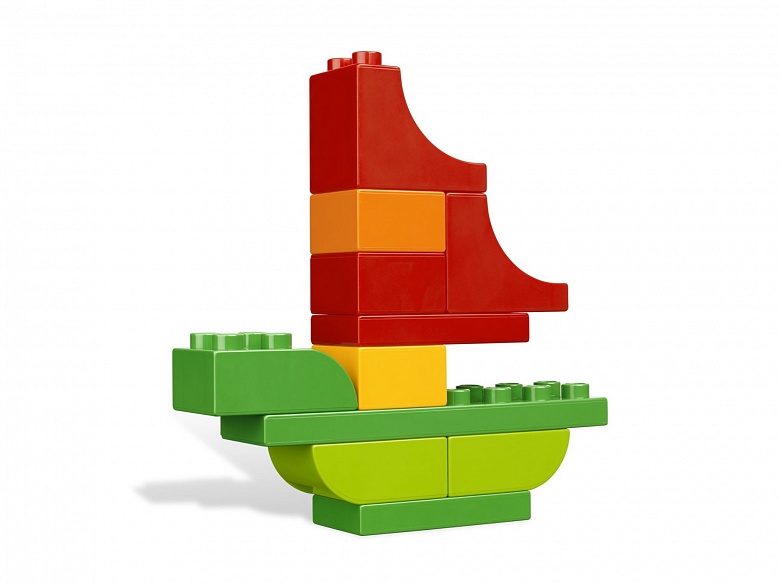 «Разноцветная последовательность»          Возраст 4-8 летМатериал: цветные карт-схемы,  LegoDUPLO или LegoClassic.Цель: закрепить название цветов, развивать мышление, наблюдательность, воображение, умение составить заданную последовательность по схеме с деталями LegoDUPLO или LegoClassic.Описание игры: на картах-схемах изображена определенная последовательность кубиков, воспитанникам нужно выложить точно такую же последовательность, используя детали заданного цвета. 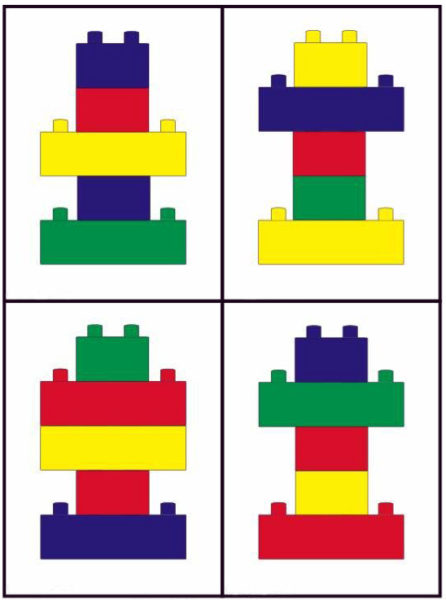 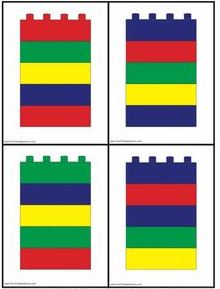 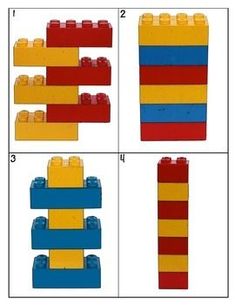 «Волшебная инструкция»  Возраст 5-8 летМатериал: конструктор LegoDUPLO, цветные карандаши или фломастеры, альбомные листы.Цель: развивать воображение, фантазию, умение аккуратно закрашивать рисунок.Описание игры: сначала нужно собрать Lego-модель, но с одним условием: она должна быть плоскостной. Положить её на лист бумаги и обвести, а затем раскрасить каждый кирпичик в нужный цвет. Также можно попросить детей придумать названия, получившимся моделям. Из таких детских рисунков можно собрать целый альбом «Волшебных инструкций»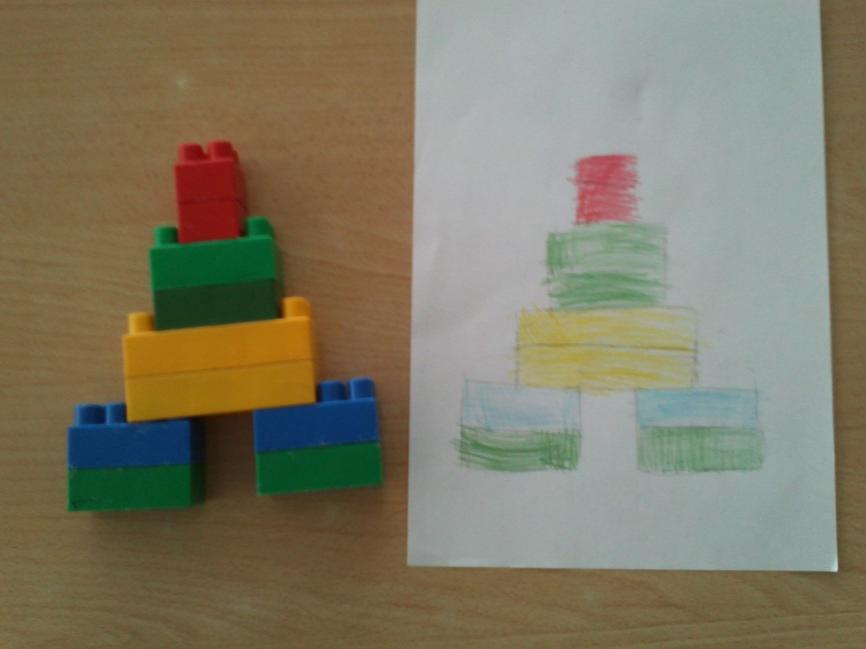 «Пирамидка»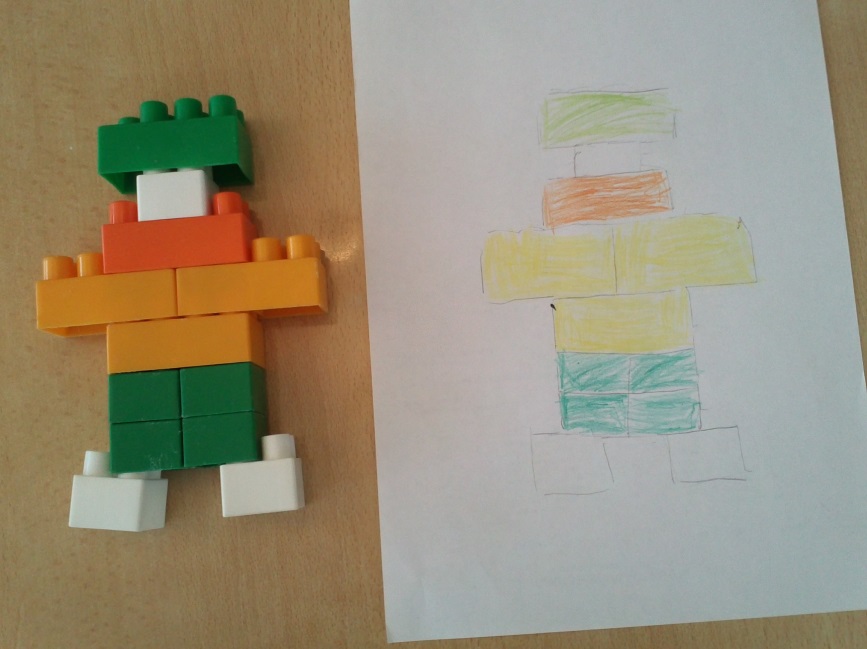 «Гномик»«Весёлый алфавит»     Возраст 4-8 летМатериал: цветные карт-схемы с буквами,  LegoDUPLO или LegoClassic.Цель: закрепить название букв, развивать мышление, наблюдательность, воображение, умение составлять буквы по схеме из деталейLegoDUPLO или LegoClassic.Описание игры: на картах-схемах изображена определённая последовательность кубиков, воспитанникам нужно выложить точно такую же последовательность, используя детали заданного цвета. 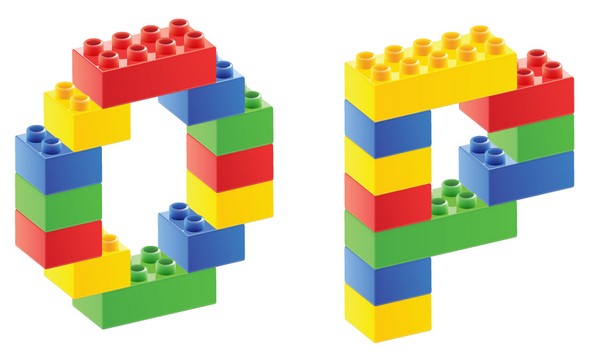 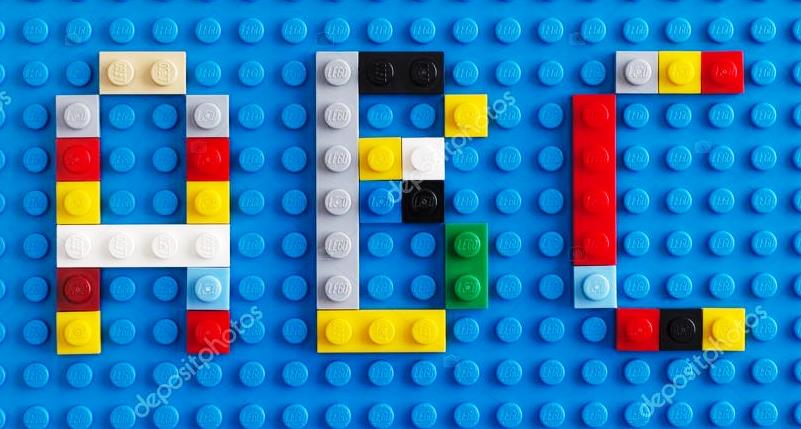 «Новый Lego-герой»  Возраст 4-8 летМатериал: цветные карандаши или фломастеры, альбомные листы с изображением Lego – человечков.Цель: развивать воображение, фантазию, умение аккуратно раскрашивать рисунок, создавать новых Lego-героев.Описание игры: предложить воспитанникам пофантазировать, стать художниками и нарисовать  Lego – человечков.Также можно попросить детей придумать имена, получившимся Lego – персонажам.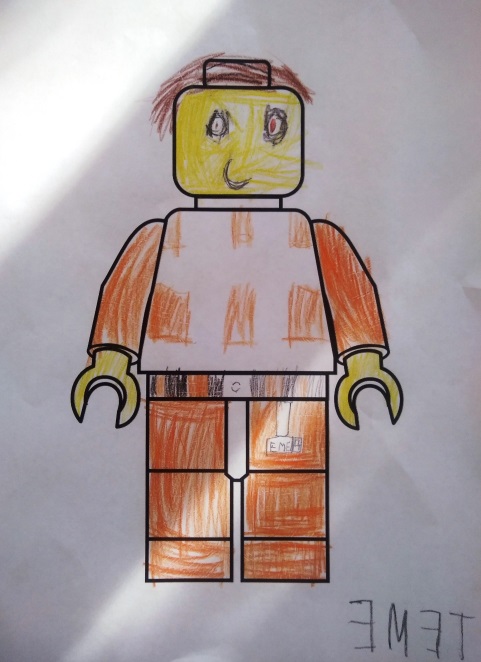 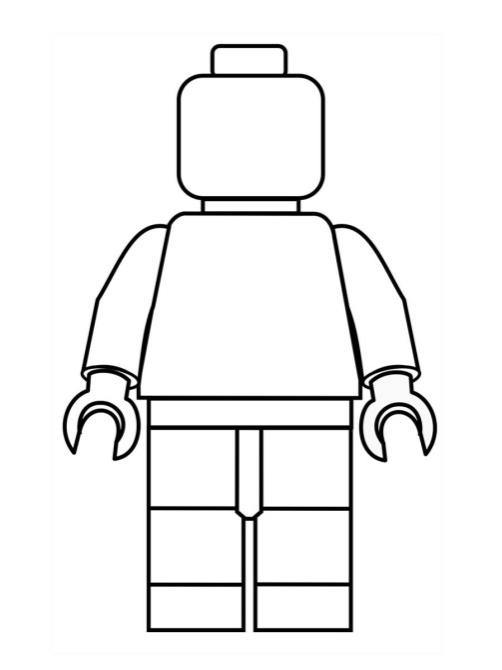 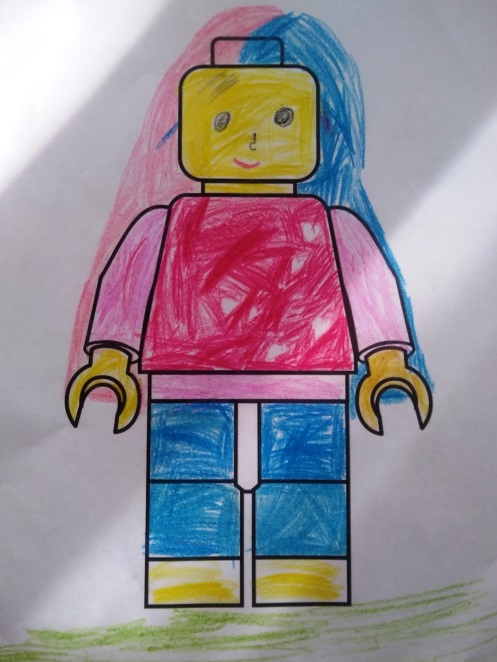 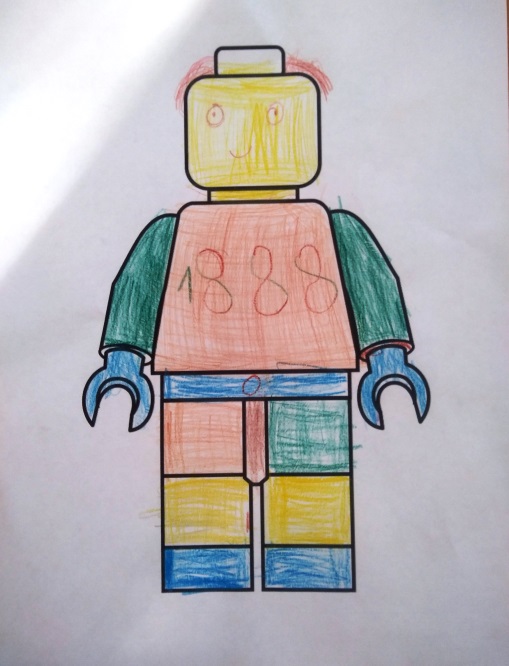 «Тематическая модель»        Возраст 6-8 летМатериал: конструктор LegoClassic или LegoDUPLO, карточки с заданиями. Цель: развивать пространственное мышление, воображение, творческие способности.Описание игры: воспитанники собирают модели  по заданной тематике, за определенное время, но без образца. Презентуют созданную модель по плану на карточках.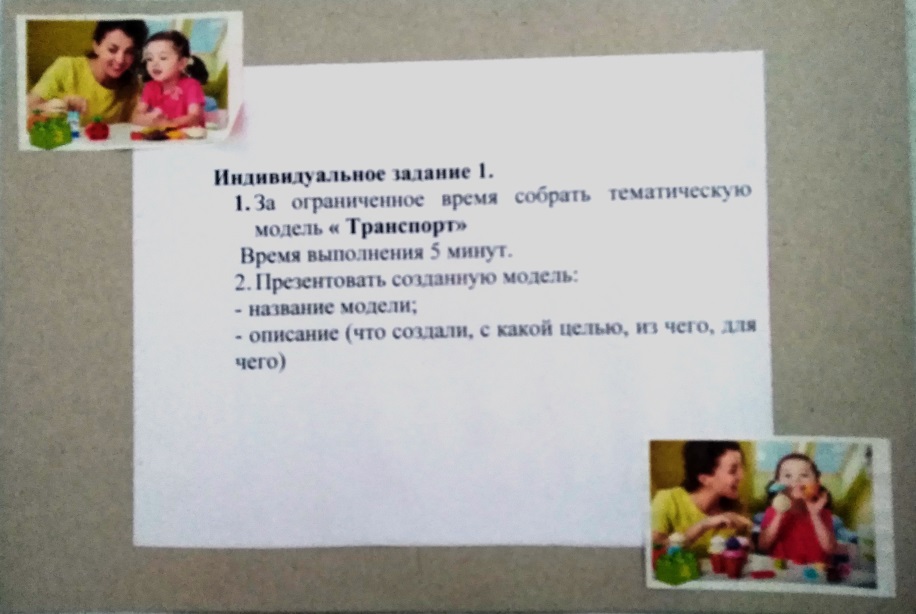 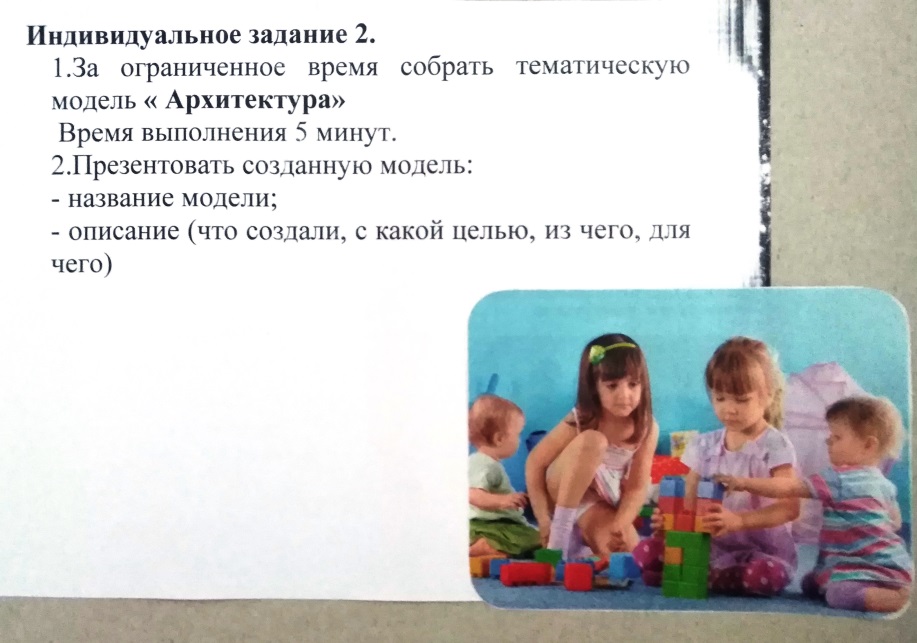 «Горизонталь, вертикаль, диагональ»Возраст 6-8 летМатериал: конструктор LegoClassic или LegoDUPLO  Цель: развивать пространственное мышление, ввести такие понятия, как «горизонталь, вертикаль, диагональ».Описание игры: сделать постройку в которой будет:2 вертикали, 2 горизонтали1 вертикаль, 2 горизонтали2 диагонали, 2 вертикали, 2 горизонтали3 вертикали, 2 горизонталии так далее. Кстати, когда постройка сделана, можно придумывать интересное название для неё и решать, для чего она нужна.
 
Кроме того, можно усложнить задание и задавать цвет:зеленая горизонталь + две красных вертикалибелая диагональ + две синих горизонтали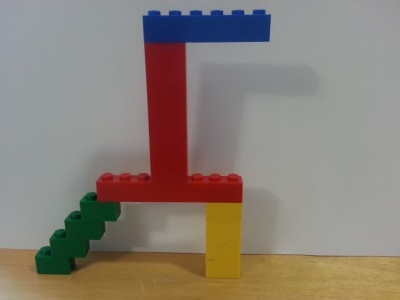 «Сапожки для гусенички»      Возраст 4-6 летМатериал:  детали из конструктора LegoClassic, изображение гусеницы, нарисованное на листе формата А4 или А3.  Цель: развивать пространственное мышление, формировать понятия «последовательность» и «чередование».Описание игры: Гусенична здоровается с ребёнком, а потом печальным голосом рассказывает, что наступила зима/осень и ей нужны башмачки. Вместе с ребёнком выкладываем обувь для гусенички. Здесь 2 типа заданий: Вы выкладываете с одной стороны, а ребёнок повторяет с другой — симметрично. Обувь на каждую ножку может быть разная, но на парные ножки (с правой и левой стороны) — одинаковая.Вместе выкладываем обувь с одной стороны и с другой, но сапожки на все ноги одинаковые — например каждый ботинок состоит из желтого, синего и розового кубика. Так и выкладываем — жёлтый, синий, розовый; желтый, синий розовый.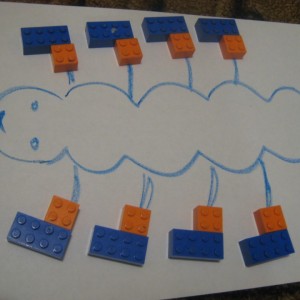 «Совместное творчество» (мастерим с папой)     Возраст 6-8 летМатериал: буквы или цифры формата А-4, вырезанные из фанеры, пенопласта, пластика, старые детали LegoClassic, супер - клей или пластилин.Цель: закрепить название букв, развивать мышление,  воображение, мелкую моторику.Описание игры: покрыть буквы или цифры пластилином (супер-клеем) и красиво расположить по всей поверхности изображения детали LegoClassic.Так можно создать именную надпись для украшения детской комнаты или    подписать предметно - пространственную среду в группе.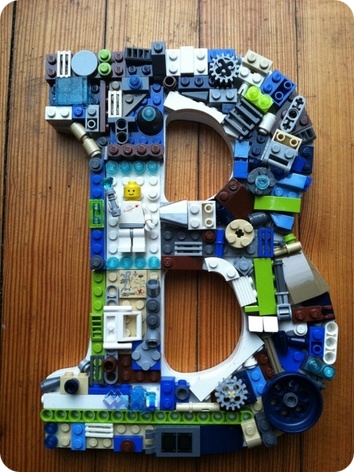 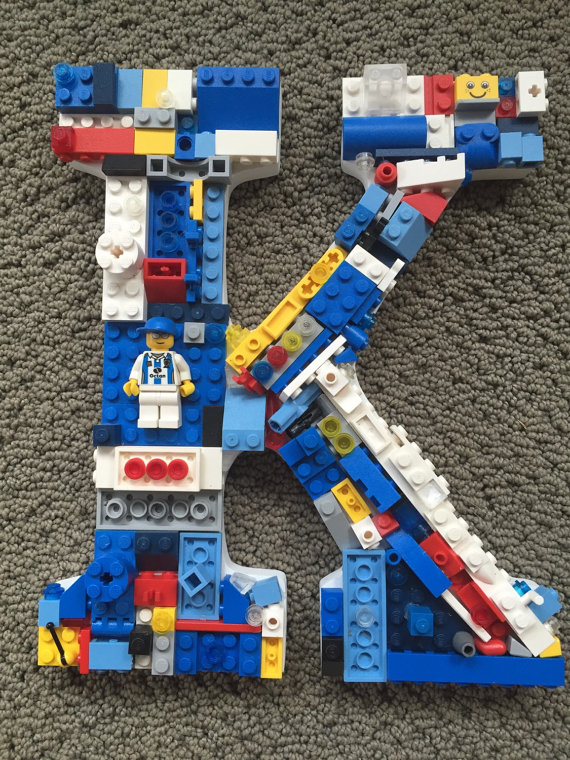 